Maryland Agricultural CommissionAppointment PackageThank you for your interest in the Maryland Agricultural Commission.  The Maryland Agricultural Commission is appointed by the Governor of Maryland and serves as an advisory body to the Secretary and Deputy Secretary of Agriculture. The Commission consists of 30 members representing various commodities across Maryland, and includes both a consumer and a University of Maryland (ex officio) representative.  The Commission currently pursues the following priorities and activities;  Encouraging the agricultural community to be more pro-active on issues affecting agriculture and rural life.Evaluating farm/agriculture industry labor and regulations.Increasing public awareness of food safety.Supporting the department's efforts to promote agriculture.The Commission meets the second Wednesday of each month throughout the year, except during the months of April and October. Monthly meetings are from 8:30 am until noon at the Maryland Department of Agriculture in rooms 114 and 112.  In the months of April and October the Commission conducts spring and fall farm tours. Commissioners are required to attend a minimum of six meetings a year and submit monthly reports. Please contact Jessica Armacost at 443-883-0217 or via email at Jessica.Armacost@maryland.gov should you have any questions.  Check sheet_____		Biographical Information Form (2 pages)_____		Appointee Exemption Disclosure Form (1 page)_____		Additional Information form (1 page)_____		ResumeEducationAgriculture BackgroundWork History Affiliations _____		Letter for endorsement from respective industry organization(s)    (optional) Incomplete applications will not be consideredCompleted application packages may be returned to: Maryland Agricultural CommissionExecutive Secretary Jessica Armacost50 Harry S Truman Parkway, Room 358Annapolis, MD 21401OFFICE OF THE GOVERNORREQUEST FOR APPOINTMENT CONSIDERATIONBIOGRAPHICAL INFORMATION FORMAPPOINTEE EXEMPTION DISCLOSURE FORM Completed forms may be returned to: Maryland Department of AgricultureMaryland Agricultural Commission50 Harry S. Truman Parkway, Room 358Annapolis, MD 21401Phone: 443-883-0217          Fax: 410-841-5894                 Email: Jessica.Armacost@maryland.gov Maryland Agricultural Commission Additional Information FormName: ______________________________Are you (or your business) in any way regulated by or subject to the regulatory authority of the Maryland Department of Agriculture in any of the following programs?  Please check or BOLD all that apply.  Weights and MeasuresMaryland Agricultural Land Preservation programMaryland Agricultural Cost-Share programNational Tobacco Growers Settlement TrustTobacco Buy-Out programPesticide RegulationTurf and SeedWeed Control							Apiary and NurseryOrganic CertificationAnimal Health, including Veterinary licensingFairs and ShowsNo, I (and my business) am not regulated by or subject to the regulatory authority of the Maryland Department of Agriculture in the programs listed above.Completed forms may be returned to: Maryland Department of AgricultureMaryland Agricultural Commission50 Harry S. Truman Parkway, Room 358Annapolis, MD 21401Phone: 443-883-0217          Fax: 410-841-5894                 Email: Jessica.Armacost@maryland.gov October 9, 2015TO:			Prospective Appointees to Maryland Boards and CommissionsSUBJECT:		Instructions - Appointee Exemption Disclosure Form/Partial Ethics Law Exemptions(Note:	These instructions are applicable to individuals who are under consideration for an appointment or reappointment to a specific board, commission or similar State body.)Background:The Maryland Public Ethics Law (“Law”) deems that a person who serves as a member of a State board, commission, committee, task force, work group or similar entity (referred to here for the sake of simplicity as “board”) is a public official and subject to the Law’s conflict of interest provisions. As a consequence, board members must abide by some restrictions on their outside employment activities.   (Note that for purposes of the Law, employment other than service on a State board is viewed as “outside” employment).  The Law also imposes some restrictions on a board member’s financial interests (e.g. business or stock holdings).  These employment and financial interest restrictions are based on the premise that one who holds a position with the State (whether as a paid State employee or volunteer member of a board) cannot hold other affiliations that could induce that person to take actions in his/her State capacity that are influenced by his/her private interests.  For board members, these restrictions apply by prohibiting a member from being employed by, or having a financial interest in, an entity that 1) is regulated by the member’s board, or 2) does business with or seeks to do business with the member’s board.  The Law also prohibits these affiliations (i.e. employment or financial interest), even if with an entity not regulated by or doing business with one’s board, if the affiliation would be incompatible with service on the board.  The good news – after initially concluding that certain employment and financial interests present prohibited conflicts, the Law allows for exemptions under certain conditions, as discussed below, that permit a person to serve despite the existence of an otherwise prohibited affiliation.  Using the State Board of Nursing as an example, this memorandum will attempt to illustrate the application of the Law, and explain how two particular exemptions may apply and the steps you must take to secure them.Like many State boards, the State Board of Nursing is charged with a regulatory responsibility, in this case the regulation of the nursing profession in this State.  A candidate for a position on the State Board of Nursing who is a nurse in his/her private professional capacity would be regulated by the very Board for which he/she is a candidate for membership, and by definition, membership on the Board would result in a conflict of interest.  Furthermore, if that candidate owned or worked for a private business that taught a course to help prepare candidates for a licensing examination (a process regulated by the Board of Nursing), that business affiliation would also present a conflict. Or if the candidate for membership on the Board owned or worked for a catering business in his/her private capacity that catered functions sponsored by the Board of Nursing, or sought to do so, that business interest would also present a conflict of interest.  Each of these examples would normally preclude service on the Board of Nursing since they would be regulated by, or do business with, the Board.Finally, the State Ethics Commission has also determined that volunteer service on a management or operational board of a private professional organization (for example, the Maryland Nurses Association) constitutes employment for purposes of the Law’s conflict of interest restrictions.  The Commission observed that professional associations often advocate and lobby to assure the advancement of the profession they represent, which has the potential of bringing them into conflict with the State board that regulates the profession.  Note here that the Commission has distinguished between membership in a professional association, or even voluntary participation on an association committee (both of which are not prohibited) and an affiliation where an individual holds a policy-making, operational or management position (e.g. as an officer or board member).  In the latter situation, the Commission has determined it is too “difficult for individuals to shift perspectives and carry out both functions (membership on a State board and a fiduciary role in a professional association) in a manner that is impartial and demonstrative of independent judgment.”The Exemptions:Normally the existence of one of the foregoing conflicts would act as a bar to service on a board. However, the Law provides for two exemptions which are uniquely applicable to members of boards as follows:1. The Law provides an exemption for one appointed to a regulatory or licensing unit (e.g. State Board of Nursing) if the statute governing the board requires that persons subject to its jurisdiction (i.e. regulated by it) be appointed to it. Of the 13 members of the State Board of Nursing, 8 are required to be registered nurses and 3 are required to be licensed practical nurses.  Because the statute governing the State Board of Nursing provides for this membership, these persons are exempted by operation of law and need take no further action.2.  The Law provides an exemption for a member of a board who holds a conflicting employment or financial interest when appointed, such as the nurse who owns or works for a business that helps nurses prepare for a licensing exam, or who owns or works for a catering business doing or seeking business with the Board (both mentioned above).  To obtain this exemption, the conflict must be disclosed at the time of appointment, using the attached Appointee Exemption Disclosure form.  If, after the required disclosure the appointment is made by the appointing authority (the person charged by statute with making the appointment), the exemption is granted as to the employment and/or financial interests that would otherwise be disqualifying.   Keep in mind three caveats:  a)  the exemption only applies to employment/financial interests that exist at the time of appointment and are disclosed at that time (subsequently arising conflicts are not covered);  b)  appointees are still responsible for adhering to all other aspects of the Ethics Law, including the participation restrictions (i.e. if an issue arises before the Board concerning the exempted conflict, the member must not participate in the matter in any way);  c)  the exemption is not available to State employees who are appointed to Statewide boards.Certain affiliations are always inconsistent with membership on a State board and the Commission has determined these cannot be cured by a time of appointment exemption (e.g. dual service as a member of a State board and as an officer or director of a professional association whose members are regulated by the State board).  If, however, the State board in question is not a licensing or regulatory board (and instead has, for example, only an advisory function), dual service could be permitted if disclosed on a time of appointment form.Conclusion:If you require additional information involving the details discussed here or any other matter related to the State Ethics Law (for example, the possibility that service on a State board will require the board member to file an annual financial disclosure statement), please call the State Ethics Commission at 410-260-7770 for assistance.  For more information concerning a specific board appointment or the processing of an exemption request, please contact the appointing authority.  It is the appointing authority and the Senate (if confirmation by the Senate is required) who decide whether to grant the exemption, not the State Ethics Commission.  The Ethics Commission’s involvement is limited to resolving issues that may arise regarding the scope of the exemption or whether the exemption complies with the statutory requirements.  Please state below, the board or commission or general subject area in which you have an interest:Commission Name: Maryland Agricultural Commission          Position: ____________________________Please state below, the board or commission or general subject area in which you have an interest:Commission Name: Maryland Agricultural Commission          Position: ____________________________Please state below, the board or commission or general subject area in which you have an interest:Commission Name: Maryland Agricultural Commission          Position: ____________________________Please state below, the board or commission or general subject area in which you have an interest:Commission Name: Maryland Agricultural Commission          Position: ____________________________Please state below, the board or commission or general subject area in which you have an interest:Commission Name: Maryland Agricultural Commission          Position: ____________________________Please state below, the board or commission or general subject area in which you have an interest:Commission Name: Maryland Agricultural Commission          Position: ____________________________Please state below, the board or commission or general subject area in which you have an interest:Commission Name: Maryland Agricultural Commission          Position: ____________________________Please state below, the board or commission or general subject area in which you have an interest:Commission Name: Maryland Agricultural Commission          Position: ____________________________Please state below, the board or commission or general subject area in which you have an interest:Commission Name: Maryland Agricultural Commission          Position: ____________________________Please state below, the board or commission or general subject area in which you have an interest:Commission Name: Maryland Agricultural Commission          Position: ____________________________Please state below, the board or commission or general subject area in which you have an interest:Commission Name: Maryland Agricultural Commission          Position: ____________________________Please state below, the board or commission or general subject area in which you have an interest:Commission Name: Maryland Agricultural Commission          Position: ____________________________Please state below, the board or commission or general subject area in which you have an interest:Commission Name: Maryland Agricultural Commission          Position: ____________________________Please state below, the board or commission or general subject area in which you have an interest:Commission Name: Maryland Agricultural Commission          Position: ____________________________Please state below, the board or commission or general subject area in which you have an interest:Commission Name: Maryland Agricultural Commission          Position: ____________________________Please state below, the board or commission or general subject area in which you have an interest:Commission Name: Maryland Agricultural Commission          Position: ____________________________Please state below, the board or commission or general subject area in which you have an interest:Commission Name: Maryland Agricultural Commission          Position: ____________________________Please state below, the board or commission or general subject area in which you have an interest:Commission Name: Maryland Agricultural Commission          Position: ____________________________Please state below, the board or commission or general subject area in which you have an interest:Commission Name: Maryland Agricultural Commission          Position: ____________________________Please state below, the board or commission or general subject area in which you have an interest:Commission Name: Maryland Agricultural Commission          Position: ____________________________Application for:Application for:Application for:	New Appointment	New Appointment	New Appointment	New Appointment	New Appointment	New Appointment	Reappointment	Reappointment	Reappointment	Reappointment	Reappointment	Reappointment	ReappointmentDate:Date:Date:Date:Name:Name:Name:Date of Birth:Date of Birth:Date of Birth:  Citizen  Citizen  Citizen Registered Voter Registered Voter Registered VoterMD resident since ________MD resident since ________MD resident since ________MD resident since ________MD resident since ________MD resident since ________Race:     Gender:Gender:Gender:(Ethnic/gender data is solely to assure diversity in representation)(Ethnic/gender data is solely to assure diversity in representation)(Ethnic/gender data is solely to assure diversity in representation)(Ethnic/gender data is solely to assure diversity in representation)(Ethnic/gender data is solely to assure diversity in representation)(Ethnic/gender data is solely to assure diversity in representation)(Ethnic/gender data is solely to assure diversity in representation)(Ethnic/gender data is solely to assure diversity in representation)(Ethnic/gender data is solely to assure diversity in representation)(Ethnic/gender data is solely to assure diversity in representation)(Ethnic/gender data is solely to assure diversity in representation)(Ethnic/gender data is solely to assure diversity in representation)Home Address:Home Address:Home Address:City:State:Zip:Zip:Zip::::MD Legislative District:MD Legislative District:MD Legislative District:MD Legislative District:MD Congressional District:MD Congressional District:MD Congressional District:MD Congressional District:MD Congressional District:Council or Commission District: Council or Commission District: Council or Commission District: Council or Commission District: Occupation:Occupation:Occupation:Employer:Employer:Employer:Work Address:Work Address:Work Address:City:State:State:Zip:Zip:Zip:Phones:(Office):(Office):(Home):(Home):(Home):(Cell):(Cell):(Fax):(Fax):(Fax):Email Address:Email Address:Email Address:Sponsoring Organization (If Any):Sponsoring Organization (If Any):Sponsoring Organization (If Any):Sponsoring Organization (If Any):Sponsoring Organization (If Any):____________________________________________________________________________________________________________________________________________________________________________________________________________________________________________________________________________________________________________________________________________________________________________________________________________________________________________________________________________________________________________________________________________________________________________________________________________________________________________________________________________________________________________________________________________________________________________________________________________________________________________________________________________________________________________________________________________________________________________________________________________________________________________________________________________________________________________________________________________________________________________________Have you ever been a party (plaintiff or petitioner/defendant or respondent) to any civil, criminal, juvenile or administrative proceeding?Have you ever been a party (plaintiff or petitioner/defendant or respondent) to any civil, criminal, juvenile or administrative proceeding?Have you ever been a party (plaintiff or petitioner/defendant or respondent) to any civil, criminal, juvenile or administrative proceeding?Have you ever been a party (plaintiff or petitioner/defendant or respondent) to any civil, criminal, juvenile or administrative proceeding?Have you ever been a party (plaintiff or petitioner/defendant or respondent) to any civil, criminal, juvenile or administrative proceeding?Have you ever been a party (plaintiff or petitioner/defendant or respondent) to any civil, criminal, juvenile or administrative proceeding?Have you ever been a party (plaintiff or petitioner/defendant or respondent) to any civil, criminal, juvenile or administrative proceeding?Have you ever been a party (plaintiff or petitioner/defendant or respondent) to any civil, criminal, juvenile or administrative proceeding?Have you ever been a party (plaintiff or petitioner/defendant or respondent) to any civil, criminal, juvenile or administrative proceeding?Have you ever been a party (plaintiff or petitioner/defendant or respondent) to any civil, criminal, juvenile or administrative proceeding?Have you ever been a party (plaintiff or petitioner/defendant or respondent) to any civil, criminal, juvenile or administrative proceeding?Have you ever been a party (plaintiff or petitioner/defendant or respondent) to any civil, criminal, juvenile or administrative proceeding?Have you ever been a party (plaintiff or petitioner/defendant or respondent) to any civil, criminal, juvenile or administrative proceeding?Have you ever been a party (plaintiff or petitioner/defendant or respondent) to any civil, criminal, juvenile or administrative proceeding?Have you ever been a party (plaintiff or petitioner/defendant or respondent) to any civil, criminal, juvenile or administrative proceeding?Have you ever been a party (plaintiff or petitioner/defendant or respondent) to any civil, criminal, juvenile or administrative proceeding?Have you ever been a party (plaintiff or petitioner/defendant or respondent) to any civil, criminal, juvenile or administrative proceeding?Have you ever been a party (plaintiff or petitioner/defendant or respondent) to any civil, criminal, juvenile or administrative proceeding?Have you ever been a party (plaintiff or petitioner/defendant or respondent) to any civil, criminal, juvenile or administrative proceeding?Have you ever been a party (plaintiff or petitioner/defendant or respondent) to any civil, criminal, juvenile or administrative proceeding?   No   Yes (Specify):   Yes (Specify):   Yes (Specify):   Yes (Specify):Do you hold a  license to practice a profession or trade?Do you hold a  license to practice a profession or trade?Do you hold a  license to practice a profession or trade?Do you hold a  license to practice a profession or trade?Do you hold a  license to practice a profession or trade?Do you hold a  license to practice a profession or trade?Do you hold a  license to practice a profession or trade?Do you hold a  license to practice a profession or trade?Do you hold a  license to practice a profession or trade?Do you hold a  license to practice a profession or trade?Do you hold a  license to practice a profession or trade?Do you hold a  license to practice a profession or trade?Do you hold a  license to practice a profession or trade?YesYesYesNoNoIf yes, specify License:If yes, specify License:If yes, specify License:If yes, specify License:If yes, specify License:Have you ever had a license to practice a profession or trade, whether held in  or another state, revoked or suspended? Have you ever had a license to practice a profession or trade, whether held in  or another state, revoked or suspended? Have you ever had a license to practice a profession or trade, whether held in  or another state, revoked or suspended? Have you ever had a license to practice a profession or trade, whether held in  or another state, revoked or suspended? Have you ever had a license to practice a profession or trade, whether held in  or another state, revoked or suspended? Have you ever had a license to practice a profession or trade, whether held in  or another state, revoked or suspended? Have you ever had a license to practice a profession or trade, whether held in  or another state, revoked or suspended? Have you ever had a license to practice a profession or trade, whether held in  or another state, revoked or suspended? Have you ever had a license to practice a profession or trade, whether held in  or another state, revoked or suspended? Have you ever had a license to practice a profession or trade, whether held in  or another state, revoked or suspended? Have you ever had a license to practice a profession or trade, whether held in  or another state, revoked or suspended? Have you ever had a license to practice a profession or trade, whether held in  or another state, revoked or suspended? Have you ever had a license to practice a profession or trade, whether held in  or another state, revoked or suspended? Have you ever had a license to practice a profession or trade, whether held in  or another state, revoked or suspended? Have you ever had a license to practice a profession or trade, whether held in  or another state, revoked or suspended? Have you ever had a license to practice a profession or trade, whether held in  or another state, revoked or suspended? Have you ever had a license to practice a profession or trade, whether held in  or another state, revoked or suspended? Have you ever had a license to practice a profession or trade, whether held in  or another state, revoked or suspended? Have you ever had a license to practice a profession or trade, whether held in  or another state, revoked or suspended? Have you ever had a license to practice a profession or trade, whether held in  or another state, revoked or suspended?    No   No   Yes (Specify):   Yes (Specify):   Yes (Specify):Are you a member, officer or director of any organization?Are you a member, officer or director of any organization?Are you a member, officer or director of any organization?Are you a member, officer or director of any organization?Are you a member, officer or director of any organization?Are you a member, officer or director of any organization?Are you a member, officer or director of any organization?Are you a member, officer or director of any organization?Are you a member, officer or director of any organization?Are you a member, officer or director of any organization?Are you a member, officer or director of any organization?Are you a member, officer or director of any organization?Are you a member, officer or director of any organization?YesYesYesNoNoSpecify Organization or Activity:Specify Organization or Activity:Specify Organization or Activity:Specify Organization or Activity:Specify Organization or Activity:If so, are you engaged in any lobbying activities for that organization?If so, are you engaged in any lobbying activities for that organization?If so, are you engaged in any lobbying activities for that organization?If so, are you engaged in any lobbying activities for that organization?If so, are you engaged in any lobbying activities for that organization?If so, are you engaged in any lobbying activities for that organization?If so, are you engaged in any lobbying activities for that organization?If so, are you engaged in any lobbying activities for that organization?If so, are you engaged in any lobbying activities for that organization?If so, are you engaged in any lobbying activities for that organization?If so, are you engaged in any lobbying activities for that organization?If so, are you engaged in any lobbying activities for that organization?If so, are you engaged in any lobbying activities for that organization?If so, are you engaged in any lobbying activities for that organization?If so, are you engaged in any lobbying activities for that organization?If so, are you engaged in any lobbying activities for that organization?If so, are you engaged in any lobbying activities for that organization?If so, are you engaged in any lobbying activities for that organization?If so, are you engaged in any lobbying activities for that organization?If so, are you engaged in any lobbying activities for that organization?YesYesNoNoAre you a paid lobbyist for any organization?Are you a paid lobbyist for any organization?Are you a paid lobbyist for any organization?Are you a paid lobbyist for any organization?Are you a paid lobbyist for any organization?Are you a paid lobbyist for any organization?Are you a paid lobbyist for any organization?Are you a paid lobbyist for any organization?If so, please specify the organizationIf so, please specify the organizationYesNoDo you hold, or have you held in the past, an elected or appointed office within Federal, State or local government, or a political party?Do you hold, or have you held in the past, an elected or appointed office within Federal, State or local government, or a political party?Do you hold, or have you held in the past, an elected or appointed office within Federal, State or local government, or a political party?YesYesNoSpecify Office:Specify Office:Specify Dates:Specify Dates:Have you filed all Federal and State tax returns that are now due or overdue and are all payments thereupon up to date?YesNoHave you filed all Federal and State tax returns that are now due or overdue and are all payments thereupon up to date?YesNoHave you filed all Federal and State tax returns that are now due or overdue and are all payments thereupon up to date?YesNoHave you filed all Federal and State tax returns that are now due or overdue and are all payments thereupon up to date?YesNoHave you filed all Federal and State tax returns that are now due or overdue and are all payments thereupon up to date?YesNoHave you filed all Federal and State tax returns that are now due or overdue and are all payments thereupon up to date?YesNoHave you filed all Federal and State tax returns that are now due or overdue and are all payments thereupon up to date?YesNoHave you filed all Federal and State tax returns that are now due or overdue and are all payments thereupon up to date?YesNo   Yes   No (Explain):Have Federal, State or local authorities ever instituted a lien or other collection procedures against you?Have Federal, State or local authorities ever instituted a lien or other collection procedures against you?Have Federal, State or local authorities ever instituted a lien or other collection procedures against you?Have Federal, State or local authorities ever instituted a lien or other collection procedures against you?Have Federal, State or local authorities ever instituted a lien or other collection procedures against you?Have Federal, State or local authorities ever instituted a lien or other collection procedures against you?Have Federal, State or local authorities ever instituted a lien or other collection procedures against you?Have Federal, State or local authorities ever instituted a lien or other collection procedures against you?   No   Yes (Explain):List the names, business addresses, and business telephone numbers of at least 2 individuals who are familiar with your professional qualifications and who have known you for more than the last five years:List the names, business addresses, and business telephone numbers of at least 2 individuals who are familiar with your professional qualifications and who have known you for more than the last five years:List the names, business addresses, and business telephone numbers of at least 2 individuals who are familiar with your professional qualifications and who have known you for more than the last five years:List the names, business addresses, and business telephone numbers of at least 2 individuals who are familiar with your professional qualifications and who have known you for more than the last five years:List the names, business addresses, and business telephone numbers of at least 2 individuals who are familiar with your professional qualifications and who have known you for more than the last five years:List the names, business addresses, and business telephone numbers of at least 2 individuals who are familiar with your professional qualifications and who have known you for more than the last five years:List the names, business addresses, and business telephone numbers of at least 2 individuals who are familiar with your professional qualifications and who have known you for more than the last five years:List the names, business addresses, and business telephone numbers of at least 2 individuals who are familiar with your professional qualifications and who have known you for more than the last five years:1.2.1.2.1.2.1.2.1.2.1.2.1.2.1.2.Please attach a resume that includes information concerning your academic background, work experience and professional, political and civic organization affiliations.  Please attach a resume that includes information concerning your academic background, work experience and professional, political and civic organization affiliations.  Please attach a resume that includes information concerning your academic background, work experience and professional, political and civic organization affiliations.  Please attach a resume that includes information concerning your academic background, work experience and professional, political and civic organization affiliations.  Please attach a resume that includes information concerning your academic background, work experience and professional, political and civic organization affiliations.  Please attach a resume that includes information concerning your academic background, work experience and professional, political and civic organization affiliations.  Please attach a resume that includes information concerning your academic background, work experience and professional, political and civic organization affiliations.  Please attach a resume that includes information concerning your academic background, work experience and professional, political and civic organization affiliations.  ORGANIZATIONAL AFFILIATIONS:ORGANIZATIONAL AFFILIATIONS:ORGANIZATIONAL AFFILIATIONS:ORGANIZATIONAL AFFILIATIONS:ORGANIZATIONAL AFFILIATIONS:ORGANIZATIONAL AFFILIATIONS:ORGANIZATIONAL AFFILIATIONS:ORGANIZATIONAL AFFILIATIONS:I certify that, to the best of my knowledge and belief, all the information contained in and attached to this questionnaire is true, correct and complete. I understand and agree that I am required to notify the Office of the Governor in writing if any of the information contained in or attached to this questionnaire changes.Signature of applicant: ___________________________________________________   Date: ____________________I certify that, to the best of my knowledge and belief, all the information contained in and attached to this questionnaire is true, correct and complete. I understand and agree that I am required to notify the Office of the Governor in writing if any of the information contained in or attached to this questionnaire changes.Signature of applicant: ___________________________________________________   Date: ____________________I certify that, to the best of my knowledge and belief, all the information contained in and attached to this questionnaire is true, correct and complete. I understand and agree that I am required to notify the Office of the Governor in writing if any of the information contained in or attached to this questionnaire changes.Signature of applicant: ___________________________________________________   Date: ____________________I certify that, to the best of my knowledge and belief, all the information contained in and attached to this questionnaire is true, correct and complete. I understand and agree that I am required to notify the Office of the Governor in writing if any of the information contained in or attached to this questionnaire changes.Signature of applicant: ___________________________________________________   Date: ____________________I certify that, to the best of my knowledge and belief, all the information contained in and attached to this questionnaire is true, correct and complete. I understand and agree that I am required to notify the Office of the Governor in writing if any of the information contained in or attached to this questionnaire changes.Signature of applicant: ___________________________________________________   Date: ____________________I certify that, to the best of my knowledge and belief, all the information contained in and attached to this questionnaire is true, correct and complete. I understand and agree that I am required to notify the Office of the Governor in writing if any of the information contained in or attached to this questionnaire changes.Signature of applicant: ___________________________________________________   Date: ____________________I certify that, to the best of my knowledge and belief, all the information contained in and attached to this questionnaire is true, correct and complete. I understand and agree that I am required to notify the Office of the Governor in writing if any of the information contained in or attached to this questionnaire changes.Signature of applicant: ___________________________________________________   Date: ____________________I certify that, to the best of my knowledge and belief, all the information contained in and attached to this questionnaire is true, correct and complete. I understand and agree that I am required to notify the Office of the Governor in writing if any of the information contained in or attached to this questionnaire changes.Signature of applicant: ___________________________________________________   Date: ____________________Completed forms may be returned to: Maryland Department of AgricultureMaryland Agricultural Commission50 Harry S. Truman Parkway, Room 358Annapolis, MD 21401Phone: 443-883-0217          Fax: 410-841-5894                 Email: Jessica.Armacost@maryland.gov Completed forms may be returned to: Maryland Department of AgricultureMaryland Agricultural Commission50 Harry S. Truman Parkway, Room 358Annapolis, MD 21401Phone: 443-883-0217          Fax: 410-841-5894                 Email: Jessica.Armacost@maryland.gov Completed forms may be returned to: Maryland Department of AgricultureMaryland Agricultural Commission50 Harry S. Truman Parkway, Room 358Annapolis, MD 21401Phone: 443-883-0217          Fax: 410-841-5894                 Email: Jessica.Armacost@maryland.gov Completed forms may be returned to: Maryland Department of AgricultureMaryland Agricultural Commission50 Harry S. Truman Parkway, Room 358Annapolis, MD 21401Phone: 443-883-0217          Fax: 410-841-5894                 Email: Jessica.Armacost@maryland.gov Completed forms may be returned to: Maryland Department of AgricultureMaryland Agricultural Commission50 Harry S. Truman Parkway, Room 358Annapolis, MD 21401Phone: 443-883-0217          Fax: 410-841-5894                 Email: Jessica.Armacost@maryland.gov Completed forms may be returned to: Maryland Department of AgricultureMaryland Agricultural Commission50 Harry S. Truman Parkway, Room 358Annapolis, MD 21401Phone: 443-883-0217          Fax: 410-841-5894                 Email: Jessica.Armacost@maryland.gov Completed forms may be returned to: Maryland Department of AgricultureMaryland Agricultural Commission50 Harry S. Truman Parkway, Room 358Annapolis, MD 21401Phone: 443-883-0217          Fax: 410-841-5894                 Email: Jessica.Armacost@maryland.gov Completed forms may be returned to: Maryland Department of AgricultureMaryland Agricultural Commission50 Harry S. Truman Parkway, Room 358Annapolis, MD 21401Phone: 443-883-0217          Fax: 410-841-5894                 Email: Jessica.Armacost@maryland.gov Internal Use OnlyCR:			        GS:			             TQ:                              E:Internal Use OnlyCR:			        GS:			             TQ:                              E:Internal Use OnlyCR:			        GS:			             TQ:                              E:Internal Use OnlyCR:			        GS:			             TQ:                              E:Internal Use OnlyCR:			        GS:			             TQ:                              E:Internal Use OnlyCR:			        GS:			             TQ:                              E:Internal Use OnlyCR:			        GS:			             TQ:                              E:Internal Use OnlyCR:			        GS:			             TQ:                              E:PART I:PART I:PART I:PART I:NAME: NAME: NAME: NAME: ADDRESS:ADDRESS:ADDRESS:ADDRESS:BOARD/COMMISSION NAME:BOARD/COMMISSION NAME:Maryland Agricultural CommissionMaryland Agricultural CommissionPART II:PART II:PART II:PART II:Please Check Item(s):Please Check Item(s):Exemption Requested:  □  No (If no, check box and skip to Part 3,Signature) Exemption Requested:  □  No (If no, check box and skip to Part 3,Signature)  □ Yes (If yes, check box and complete rest of Part 2 and 3) □ Yes (If yes, check box and complete rest of Part 2 and 3)I request exemption for:  □  Financial Interest □  EmploymentI request exemption for:  □  Financial Interest □  EmploymentI request exemption for:  □  Financial Interest □  EmploymentI request exemption for:  □  Financial Interest □  EmploymentFinancial InterestFinancial InterestFinancial InterestEmploymentName of Entity where the financial interest exists:Name of Entity where the financial interest exists:Name of Entity where the financial interest exists:Employment to be Exempted:   Address of Entity: Address of Entity: Address of Entity: Your Position/Job Title:Interest to be Exempted:Interest to be Exempted:Interest to be Exempted:Current Value:  □ Under $1,000        □$1,000-$5,000                        □$5,000-$10,000     □$10,000 or MoreCurrent Value:  □ Under $1,000        □$1,000-$5,000                        □$5,000-$10,000     □$10,000 or MoreCurrent Value:  □ Under $1,000        □$1,000-$5,000                        □$5,000-$10,000     □$10,000 or MoreIndicate below the reasons why the interest/employment would be in conflict of interest at the time of appointment, or the reasons why past transactions indicate that future similar transactions would cause a conflict of interest if appointed without the exemption.  For example, is the entity in which the interest is held regulated by the agency/department in which you would be serving, or does it sell goods and services to these agencies?  For more information regarding the kinds of relationships that may cause a conflict of interest, consult the attached15-502 of the Maryland Public Ethics Law), State Government Article, Annotated Code of Maryland.  You may also contact the State Ethics Commission for additional information at (410) 321-3636.Indicate below the reasons why the interest/employment would be in conflict of interest at the time of appointment, or the reasons why past transactions indicate that future similar transactions would cause a conflict of interest if appointed without the exemption.  For example, is the entity in which the interest is held regulated by the agency/department in which you would be serving, or does it sell goods and services to these agencies?  For more information regarding the kinds of relationships that may cause a conflict of interest, consult the attached15-502 of the Maryland Public Ethics Law), State Government Article, Annotated Code of Maryland.  You may also contact the State Ethics Commission for additional information at (410) 321-3636.Indicate below the reasons why the interest/employment would be in conflict of interest at the time of appointment, or the reasons why past transactions indicate that future similar transactions would cause a conflict of interest if appointed without the exemption.  For example, is the entity in which the interest is held regulated by the agency/department in which you would be serving, or does it sell goods and services to these agencies?  For more information regarding the kinds of relationships that may cause a conflict of interest, consult the attached15-502 of the Maryland Public Ethics Law), State Government Article, Annotated Code of Maryland.  You may also contact the State Ethics Commission for additional information at (410) 321-3636.Indicate below the reasons why the interest/employment would be in conflict of interest at the time of appointment, or the reasons why past transactions indicate that future similar transactions would cause a conflict of interest if appointed without the exemption.  For example, is the entity in which the interest is held regulated by the agency/department in which you would be serving, or does it sell goods and services to these agencies?  For more information regarding the kinds of relationships that may cause a conflict of interest, consult the attached15-502 of the Maryland Public Ethics Law), State Government Article, Annotated Code of Maryland.  You may also contact the State Ethics Commission for additional information at (410) 321-3636.PART 3:PART 3:PART 3:PART 3:Appointee Name:Signature:                                                                             Date: Signature:                                                                             Date: Signature:                                                                             Date:     OF 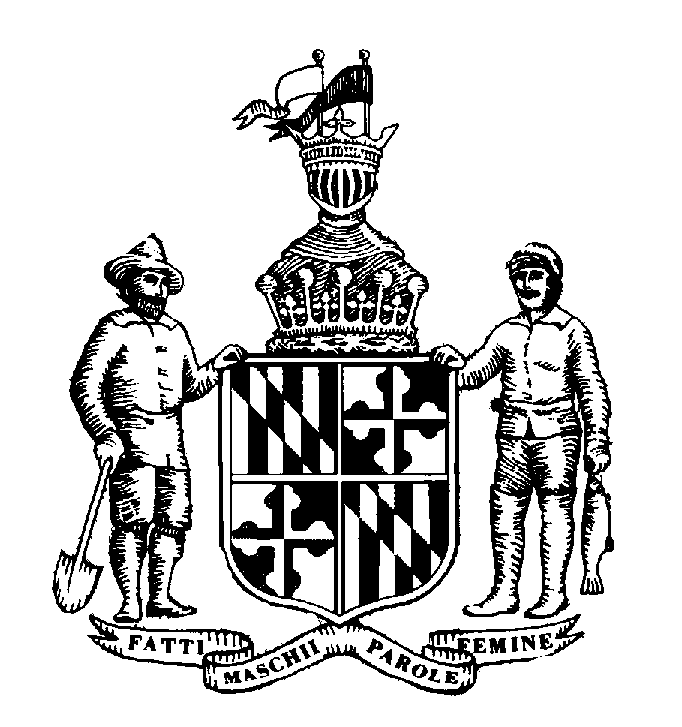 LARRY HOGANGOVERNORCOMMISSION MEMBERS:PAUL M. VETTORI, ChairmanKIM L. COBLEJANET E. MCHUGHJACOB YOSEF MILIMANTHOMAS B. SMYTH, M.D.STATE ETHICS COMMISSIONMICHAEL W. LORDExecutive Director JENNIFER K. ALLGAIRGeneral CounselWILLIAM J. COLQUHOUNStaff CounselKATHERINE P. THOMPSONAssistant General Counsel